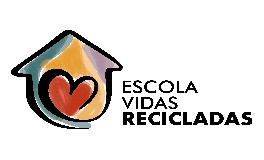 QUADRO DE FUNCIONÁRIOS 2022/2023QUADRO DE FUNCIONÁRIOS 2022/2023N°NOME DO EDUCADOR (MANHÃ)1ABENÉSIO DOS SANTOS JÚNIOR2ANA CRISTINA DOS SANTOS3ANA LUCIA BELLINI FERNANDES CIPRIANO4CAMILA GOMES RABELO5CARLA ANTUNES RODRIGUES PEREIRA6CESAR HENRIQUE FANTINATO7DIANNE CAROLLINE DE ARAUJO SILVA8JANAINA FERNANDES CLEMENTE9JENNIFER SANTOS SCHOUMAKER DE SOUZA10MILLER COSTA MARTINS11MIREYA ROYAS SANTOS12NATALIA STICA DE ANDRADE13SIMONE CATIBONE HOLANDA SOARES14WANDER DE ALMEIDA GOUVEA151617181920N°NOME DO EDUCADOR (TARDE)1ABENÉSIO DOS SANTOS JÚNIOR2ADRIANA MONTES MARTINS ASSUNÇÃO3ALAN ALVES THEODORO4CAROLINA CECI MOINO ALVES THEODORO5CESAR HENRIQUE FANTINATO6ELIZABETH ROJAS PRATA RIBEIRO7GERSON MARCOS RODRIGUES DE VASCONCELOS8JANAINA FERNANDES CLEMENTE9LUÃ DE AGUIAR SOUZA PAPANDRE10MARCELA DOS SANTOS VIDONI11MARIA DE LURDES SANTOS OLIVEIRA BITENCOURT12MILLER COSTA MARTINS13PATRÍCIA PEREIRA DA SILVA SANTOS14151617181920